Bitte ausgefüllt senden an:Deutsches Netz Rauchfreier Krankenhäuser & Gesundheitseinrichtungen DNRfK e.V.Christa RustlerPettenkoferstrasse 16-1810247 Berlin
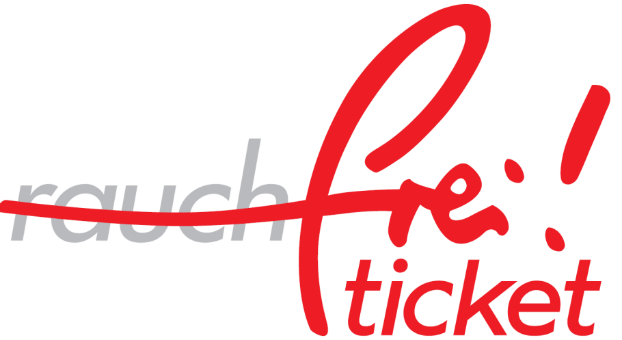 Ein Angebot der Bundeszentrale für gesundheitliche Aufklärung (BZgA)Vereinbarung zurImplementierung in der Klinik1. Das Beratungstelefon zur Rauchentwöhnung der BZgA und die Klinik - eine heilsame VerbindungDas „rauchfrei ticket“ leitet eine pro-aktive telefonische Beratung in der Vorbereitung, zur Begleitung oder zur Stabilisierung des Rauchstopps bei rauchenden Patientinnen und Patienten ein. Telefonberatung zur Tabakentwöhnung stellt ein evidenzbasiertes und von der WHO empfohlenes Entwöhnungsangebot für eine große Zahl von Rauchenden bei vergleichsweise geringen Kosten bereit. Wirksamkeitsnachweise liegen aus 30 Jahren klinischer Forschung vor.Das Angebot des „rauchfrei tickets“ bündelt eine Vielzahl von Vorteilen, sowohl für rauchende Patientinnen und Patienten (zeitlich flexible, kostenfreie und niedrigschwellige Unterstützung), die zuweisenden Einrichtungen (einfache Vermittlung an ein wirksames Beratungsangebot), als auch die Telefonberatung selbst. Insbesondere wenn keine ausreichend intensive Tabakentwöhnung oder Nachbetreuung vor Ort angeboten werden kann, ist eine täglich besetzte telefonische Anlaufstelle hilfreich. Das „rauchfrei ticket“Das „rauchfrei ticket“ wird im Auftrag der Bundeszentrale für gesundheitliche Aufklärung (BZgA) durch das Deutsche Netz Rauchfreier Krankenhäuser & Gesundheitseinrichtungen (DNRfK e.V.) in Kliniken implementiert. Nach einem Expertenworkshop wurde 2019 mit elf Pilotkliniken gute Erfahrungen mit der Implementierung des „rauchfrei tickets“ gesammelt und Medien entwickelt. Ab 2020 wird die Implementierung bundesweit von der BZgA gefördert. Weitere Kliniken übernehmen nun darin eine Vorreiterrolle und leisten durch ihre Teilnahme am „rauchfrei ticket“ einen entscheidenden Beitrag, um dieses Programm praxisnah und wirksam in den Klinikalltag zu integrieren. Die Expertise und Erfahrungen fließen weiterhin in das Programm ein. Teilnehmende Kliniken profitieren vom kollegialen Austausch mit den anderen Kliniken und Experten.Über dieses Formular melden Sie sich mit Ihrer Klinik/Abteilung für die Implementierung des „rauchfrei tickets“ an.Für die Anmeldung Ihrer Klinik/Abteilung, bitten wir Sie um folgende Angaben. Bei Fragen wenden Sie sich bitte direkt an das DNRfK Büro, Tel.: 030 498556-91 oder rustler@rauchfrei-plus.de2. Struktur teilnehmende Abteilung/enHier sollten alle Bereiche erfasst werden, die direkt oder indirekt durch das Projekt berührt werden. 3. Rahmenbedingungen für die ImplementierungFolgende Rahmenbedingungen für die Implementierung des „rauchfrei tickets“ sind gegeben: 	Benennung von zwei Multiplikatorinnen bzw. Multiplikatoren 	Benennung der Personen im Implementierungsteam (siehe Anlage)		Information und Unterstützung durch das Controlling 		Information und Unterstützung durch das Qualitätsmanagement		Interne Schulungen und Teilnahme zum „rauchfrei ticket“ werden ermöglicht	Daten zum Monitoring der durchgeführten Anmeldungen zum „rauchfrei ticket“ werden zur Verfügung gestellt 	Anpassung der Patientendokumentation bei Bedarf	Wir stellen sicher, dass die Multiplikatorinnen bzw. Multiplikatoren folgende Aufgaben im Rahmen ihres Dienstes erbringen können. Datenerhebung sicherstellenInterne Schulungen durchführenKollegiale Beratung der durchführenden Mitarbeiterinnen und MitarbeiternKommunikation der Ergebnisse aus dem Monitoring in der KlinikBerichtserstattung intern und extern, wie z.B. Teilnahme an geplante Onlinemeetings Teilnahme an dem jährlichen Workshop zum Update und ErfahrungsaustauschSicherstellen qualifizierter Multiplikatorinnen und Multiplikatoren und Mitarbeiterinnen und Mitarbeitern im weiteren VerlaufWerbung für/ Verteilung von industriell gefertigte(n) Erzeugnisse(n)Wird in dem Projekt für industriell gefertigte Erzeugnisse geworben oder werden industriell gefertigte Erzeugnisse verteilt bzw. gibt es Sponsoren, die nicht zu den Trägern des Projekts gehören? 	Nein	Ja, es wird für folgende industriell gefertigte Erzeugnisse geworben:	Ja, es werden folgende industriell gefertigte Erzeugnisse verteilt:Wenn zutreffend: Folgende Sponsoren unterstützen zusätzlich die Implementierung:Hinweis: Bei zusätzlichem Sponsoring in der Anwendung des „rauchfrei tickets“ durch andere Unternehmen bedarf es der Genehmigung, ob und in welchen Zusammenhang das Programmlogo „rauchfrei ticket“ verwendet werden darf. 4. Unterstützende Leistungen im ImplementierungsprozessFolgende Leistungen erhalten die Kliniken während der Implementierung:Kostenlose Schulung von zwei Multiplikatorinnen bzw. Multiplikatoren pro KlinikVermittlung kostenloser Rauchstoppangebote für Mitarbeiterinnen und Mitarbeitern (z.B. 1-Tages-Rauchstoppkurs IFT München, Online-Angebote, Telefonberatung)Materialien für interne Schulungen in der Anwendung des „rauchfrei ticket“ durch Multiplikatorinnen bzw. MultiplikatorenLaufende Begleitung bei Fragen oder Problemlösungen durch das DNRfK BüroAustausch von Erfahrungen aus anderen KlinikenMedien zur Unterstützung der Kommunikation in der Klinik und an die Patientinnen und Patienten, Angehörigen, sowie an die zuweisenden Stellen, Kostenträger, Partnerorganisationen und Kommunen…5. Antrag auf Implementierung des „rauchfrei tickets“ Hiermit beantrage ich mit den oben gemachten Angaben die Teilnahme zur Implementierung des „rauchfrei ticket“ in der Klinik bzw. Abteilung/en:______________________________________________________________________________Name der Klinik / Abteilung/en Über Änderungen der Rahmenbedingungen und im Prozessablauf informieren ich zeitnah das DNRfK Büro. Die Informationen zum Datenschutz habe ich zur Kenntnis genommen und stimme ich zu. Ort, Datum Unterschrift Klinikleitung					Projektverantwortliche/r		Name / Position Kontakt DNRfK Büro:Christa Rustler				Fabienne SielaffGeschäftsführung				Studentische Mitarbeiterin Pettenkoferstr. 16-1810247 Berlin E-Mail: rustler@rauchfrei-plus.de		kontakt@rauchfrei-ticket.de Telefon: 030 498556-91			030 498556-92Mobil: 0171 7535126Informationen zum Datenschutz: Wir behandeln personenbezogenen Daten vertraulich und entsprechend der Datenschutzgrundverordnung (DSGVO). Sofern personenbezogene Daten (beispielsweise Name, Anschrift oder E-Mail-Adressen) wie bei der Anmeldung für Veranstaltungen oder den Newsletter erhoben werden, erfolgt dies nur mit dem Einverständnis des Nutzers. Die Daten werden an uns übertragen und gespeichert und dienen zu Bearbeitung der Aufträge oder für den Versand der angeforderten Informationen. Eine Weitergabe der Daten an Dritte findet ohne ausdrückliche Zustimmung des Nutzers nicht statt. Nutzer haben im Rahmen der Datenschutzgrundverordnung (DSGVO) ein Recht auf Auskunft sowie ein Recht auf Berichtigung, Sperrung und Löschung Ihrer gespeicherten Daten. Sofern einer Löschung gesetzliche, vertragliche oder handels- bzw. steuerrechtliche Aufbewahrungsfristen oder sonstige gesetzlich verankerte Gründe entgegenstehen, kann anstelle einer Löschung nur eine Sperrung Ihrer Daten erfolgen.Anlage: Zusammensetzung Implementierungsteam: 	Bitte ergänzen und benennen Sie die Personen. Es soll deutlich werden, dass die Implementierung von einem zentralen Gremium koordiniert und gesteuert wird und wie dabei die Rollen und Verantwortungsbereiche verteilt sind. Struktur und RahmenbedingungenStruktur und RahmenbedingungenArt der Klinik(Akut-/Rehabilitationsklinik)Fachrichtung/enFachabteilung/enStation/enBettenzahlFunktion NameFunktion im Implementierungsprozess Bitte benennen Sie hier die/den projektverantwortlichen Ansprechpartnerin bzw. AnsprechpartnerÄrztliche LeitungMultiplikatorin bzw. Multiplikator 1Multiplikatorin bzw. Multiplikator 2 Therapeutische LeitungPflegerische LeitungQualitätsmanagementControlling